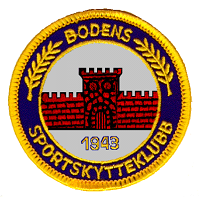 Distriktsmästerskap sportskytte med pistolBodens Sportskytteklubb inbjuder till DM i sportskytte
samt kretsprecision 6 serierDag	17-18 augusti 2019Plats:	Gammelängs skytteanläggning i Boden (finns på Google maps)Startavgift:	40 kr, inga hederspriserAnmälan:	Via Indta senast torsdag den 15 augusti TävlingsuppläggLördag den 17 augusti10.00	Standardpistol12.00	Sportpistol (6 serier precision C-vapen)14.00	SnabbpistolSöndag den 18 augusti10.00	Grovpistol (6 serier precision B-vapen)12.00	Fripistol(Vid högt deltagarantal kan det bli fler skjutlag och förskjutningar i programmet)Lunch kommer att finnas bägge dagarna!Frågor besvaras av 	Anders 0703462361Välkomna!